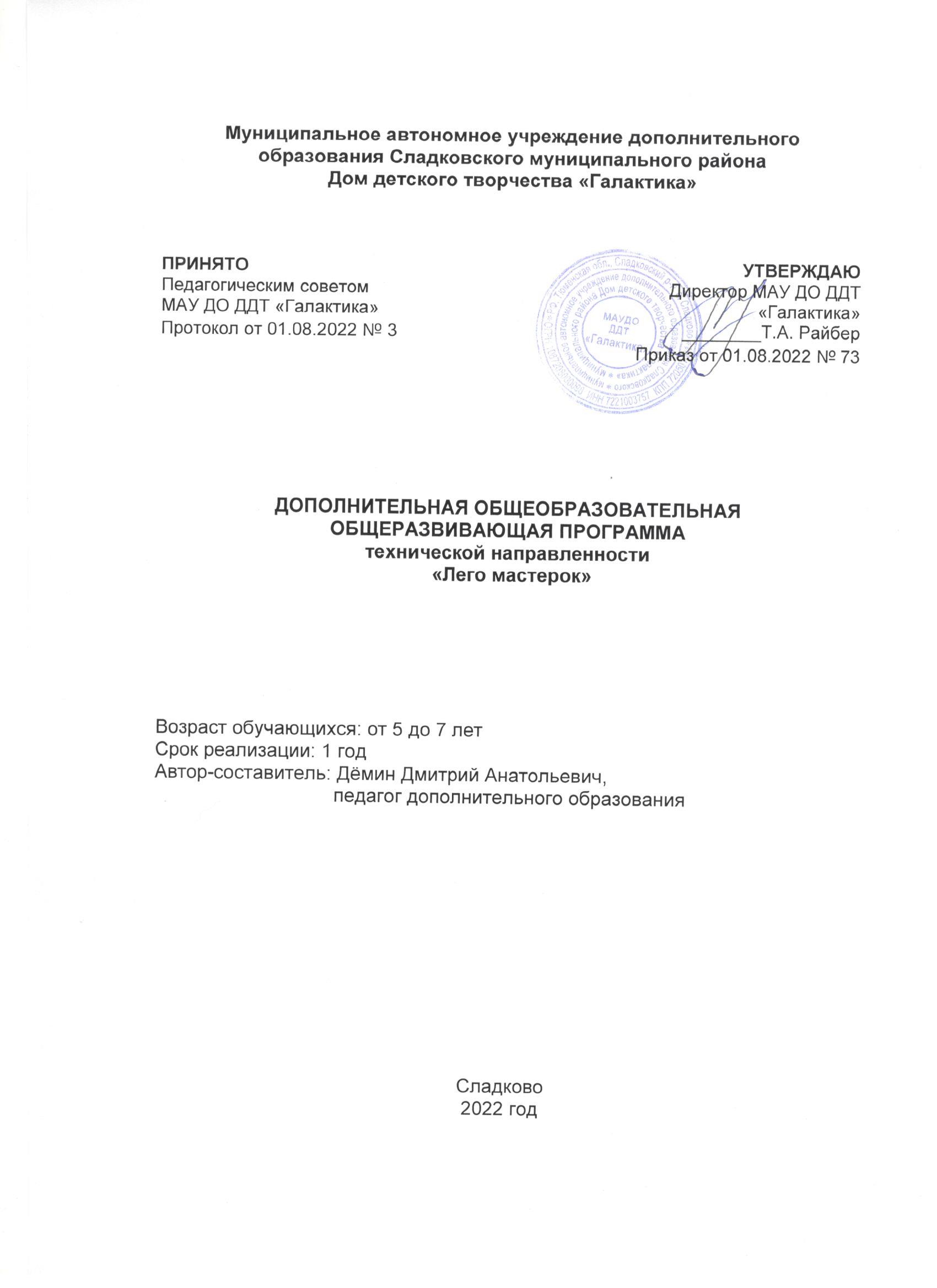 ПАСПОРТ ПРОГРАММЫПояснительная запискаДополнительная общеобразовательная общеразвивающая программа (направленность) «Лего Мастерок» (далее – программа) разработана согласно требованиям следующих нормативных документов:- Федеральный закон Российской федерацииот 29.12.2012 №273-ФЗ «Об образовании в Российской Федерации» (с изменениями от 1 сентября 2020 года №304-ФЗ «О внесении изменений в Федеральный закон «Об образовании в Российской Федерации» по вопросам воспитания обучающихся»);- Санитарные правила СП 2.4.3648-20 «Санитарно-эпидемиологические требования к организациям воспитания и обучения, отдыха и оздоровления детей и молодежи» утвержденными 28.09.2020 №28  (регистрационный номер 61573 от 18.12.2020);- Приказ Министерства просвещения РФ от 09.11.2018 №196 «Об утверждении порядка организации и осуществления образовательной деятельности по дополнительным общеобразовательным программам» (с изменениями на 30 сентября 2020 года);- Национальный проект «Образование» (утвержденный Президиумом Совета  при Президенте РФ по стратегическому развитию и национальным проектам (протокол от 24.12.2018 №16);- Целевая модель развития региональной системы дополнительного образования детей (приказ Министерства просвещения РФ от 3 сентября 2019 года №467);- Федеральные проекты «Успех каждого ребенка», «Цифровая образовательная среда», «Патриотическое воспитание» и др.;- Распоряжение Правительства РФ от 31.03.2022 №678-р «Об утверждении Концепции развития дополнительного образования детей до 2030 года и плана мероприятий по ее реализации».Направленность: техническая.Уровень освоения: общий.Форма получения образования: МАУ ДО ДДТ «Галактика» является организацией-участником в реализации части образовательной программы МАДОУ «Сказка». Образовательный процесс по программе организуется совместно с базовой организацией с использованием сетевой формы.Актуальность программы Данная программа актуальна тем, что раскрывает для старшего дошкольника мир техники. LEGO-конструирование больше, чем другие виды деятельности, подготавливает почву для развития технических способностей детей. LEGO–конструирование объединяет в себе элементы игры с экспериментированием, а следовательно, активизирует мыслительно-речевую деятельность дошкольников, развивает конструкторские способности и техническое мышление, воображение и навыки общения, способствует интерпретации и самовыражению, расширяет кругозор, позволяет поднять на более высокий уровень развитие познавательной активности дошкольников, а это одна из составляющих успешности их дальнейшего обучения в школе Использование LEGO-конструктора является великолепным средством для интеллектуального развития дошкольников, обеспечивающее интеграцию различных видов деятельности. Воспитательная работа является важнейшей составной частью образовательного процесса. Она осуществляется в учебное и внеучебное время, и обеспечивает развитие духовных, нравственных, общекультурных, гражданских и профессиональных качеств личности. Необходимость развития у обучающихся социально значимых и профессионально важных качеств, воспитания высоконравственной, духовно развитой и здоровой личности, способной к профессиональной деятельности и моральной ответственности за принимаемые решения, является важнейшей государственной задачей в сфере образования. Реализовываться воспитательная работа будет в виде бесед с детьми и родителями, совместными проектами, классными часами, викторинами.Новизна программы заключается в том, что позволяет дошкольникам в форме познавательной деятельности раскрыть практическую целесообразность LEGO-конструирования, развить необходимые в дальнейшей жизни приобретенные умения и навыки. Интегрирование различных образовательных областей в кружке «LEGO» открывает возможности для реализации новых концепций дошкольников, овладения новыми навыками и расширения круга интересов. Программа нацелена не столько на обучение детей сложным способам крепления деталей, сколько на создание условий для самовыражения личности ребенка. Каждый ребенок любит и хочет играть, но готовые игрушки лишают ребенка возможности творить самому. LEGO-конструктор открывает ребенку новый мир, предоставляет возможность в процессе работы приобретать такие 5 социальные качества как любознательность, активность, самостоятельность, ответственность, взаимопонимание, навыки продуктивного сотрудничества, повышения самооценки через осознание «я умею, я могу», настроя на позитивный лад, снятия эмоционального и мышечного напряжения. Развивается умение пользоваться инструкциями и чертежами, схемами, формируется логическое, проектное мышление. В ходе образовательной деятельности дети становятся строителями, архитекторами и творцами, играя, они придумывают и воплощают в жизнь свои идеи.Адресат программыПрограмма ориентирована на детей от 5 до 7 лет Условиями отбора детей в объединение является желание заниматься деятельностью, связанной с робототехникой и конструированием. Программа учитывает психофизические и возрастные особенности учащихся В процессе учебной деятельности обучающийся не только усваивает знания, умения и навыки, но и учится ставить перед собой учебные задачи (цели), находить способы усвоения и применения знаний, контролировать и оценивать свои действия.Объем и срок реализации программыПрограмма рассчитана на 1 год. Общее количество учебных часов на весь период обучения – 144 ч.Цель и задачи программыЦель: развитие первоначальных конструкторских умений и задач на основе LEGO– конструирования и образовательной робототехнике;Задачи:1. Развивать у дошкольников интерес к моделированию и конструированию, стимулировать детское творчество; 2. Развивать мелкую моторику рук, стимулируя в будущем общее речевое развитие и умственные способности. 3. Обучать конструированию по образцу, чертежу, заданной схеме, по замыслу; 4. Формировать предпосылки учебной деятельности: умение и желание трудиться, выполнять задания в соответствии с инструкцией и поставленной целью, доводить начатое дело до конца, планировать будущую работу; 5. Совершенствовать коммуникативные навыки детей при работе в паре, коллективе; выявлять одарённых, талантливых детей, обладающих нестандартным творческим мышлением;Планируемые результаты1. Развили у дошкольников интерес к моделированию и конструированию, стимулировать детское творчество; 2. Развили мелкую моторику рук, стимулируя в будущем общее речевое развитие и умственные способности. 3. Обучили конструированию по образцу, чертежу, заданной схеме, по замыслу; 4. Сформировали предпосылки учебной деятельности: умение и желание трудиться, выполнять задания в соответствии с инструкцией и поставленной целью, доводить начатое дело до конца, планировать будущую работу; 5. Усовершенствовали коммуникативные навыки детей при работе в паре, коллективе; выявлять одарённых, талантливых детей, обладающих нестандартным творческим мышлением;Условия реализации- количество детей в группе – от 10, но не более 15 человек (в соответствии с локальным нормативным актом учреждения)- групповые занятия проводятся при очной форме обучения: в учебном кабинете,При очной форме обучения с применением дистанционных технологий:  электронные почты, ВKонтакте и другие.Организация образовательного процесса рассчитана с учетом СанПиН2.4.3648-20. Продолжительность учебного занятия группы дошкольного возраста составляет 1 ак. час 2 раза в неделю.Форма обучения: очная, очная с применением дистанционных технологий.Допускается сочетание очной формы обучения и очнойформы обучения с применением дистанционных технологий. Очная форма обучения с применением дистанционных технологий допускается в период возникновения ситуаций, связанных с необходимостью проведения учебных занятий с применением дистанционных образовательных технологий (неблагоприятная санитарно-эпидемиологическая обстановка и т.п.). - формы проведения занятий при очной форме обучения: дискуссия, игры, беседы и т.д.при очной  формы обучения с применение дистанционных технологий:самостоятельная работа и д.р.  В рамках программы используются разные формы дистанционной работ, чередуются разные виды деятельности виртуальная экскурсия, видеоконференция, онлайн-викторина, виртуальная выставка, самостоятельная работа и др.Количество аудиторных занятий составляет 144 часов, внеаудиторных (самостоятельных) –нет.Используемые педагогические технологии игровые –зависит от обучающих задач, требующих своего разрешения, но должен выступать средством удовлетворения интересов и потребностей детей (дети, проявляют интерес к игре, активно действуют и получают результат, завуалированный игровой задачей - происходит естественная подмена мотивов с учебных на игровые);технология группового и коллективного взаимодействия - позволяет отрабатывать технику и тактику поведения в роли участников дорожного движения в группах от двух и более человек; способствует формированию у детей способности работать и решать учебные задачи сообща.технология личностно-ориентированного взаимодействия – создаются условия для максимального влияния образовательного процесса на развитие индивидуальности ребенка; содей​ствие в развитии творческих способностей, овладении уме​униями и навыками самопознания).технология разноуровневого обучения – дает возможность каждому обучающемуся овладевать учебным материалом в зависимости от способностей и индивидуальных особенностей личности.технологии проектной деятельности - развитие и обогащение социально-личностного опыта посредством включения детей в сферу межличностного взаимодействия.дистанционные образовательные технологии – используется в форме проведений занятий с применением цифровых ресурсов и платформ (сайт детского сада, Mail.ru, Skype).здоровьесберегающие – на занятиях проводятся практические упражнения и физкультминутки, направленные на сохранение, поддержание и обогащение здоровья обучающихся.Учебный планКалендарный учебный график МАУ ДО ДДТ «Галактика» дополнительные общеобразовательные общеразвивающие программы реализует в течение всего календарного года, включая каникулярное времяРабочая программа АннотацияСоздание благоприятных условий для развития детей в соответствии с их индивидуальными и возрастными особенностями и склонностями, развитие творческого потенциала каждого ребёнка – так звучит одна из задач ФГОС ДО. Именно творческая активность детей является одной из главных ценностей современного общества, а ее развитие – приоритетной задачей дополнительного образования, основным содержанием которого выступает практическая деятельность дошкольника.Календарно-тематическое планированиеСодержание программыРаздел I. «Постройка моделей по образцу. Лего вокруг нас»Теория: Лего – что это такое. История Лего. Техника безопасности при проведении занятий по Лего. Порядок проведения занятий. Порядок на рабочем месте, в наборе. История происхождения конструктора LEGO. Виды деталей. Виды креплений. Взаимозамещение деталей. Знакомство с образцами моделей, знакомство с правилами сборки.Практика: Изучение состава набора конструктора и работа с ним – выполнение практических заданий. Диагностика. Конструирование моделей по образцу и на свободную тему. Знакомство с конструктором Лего Веду, основными деталями и принципами крепления. Создание простейших механизмов, описание их назначения и принципов работы.Оценочные и методические материалыТекущий контроль осуществляется в течение всего учебного года по итогам изучения раздела. Педагог дополнительного образования (тренер-преподаватель) осуществляет качественную оценку результатов обучения по 4-бальной системе.Формы текущего контроля: Обсуждение работы,  тестирование. Промежуточная (годовая) аттестация проводится один раз в году в конце учебного года, осуществляется в форме тестирования.Формы фиксации результатов- журнал посещаемости;- протокол промежуточной (годовой) аттестации обучающихся по дополнительной общеразвивающей программеМетодические материалыДидактические средства:Конструкторы LegoMindstormsWeDo 2.0;компьютер, проектор, интерактивная доска; таблицы с образцами, поля, журналы и книги, инструкционные карты, шаблоны, и другой материал, подходящий для создания проектов.Для реализации данной программы дистанционно необходим компьютер, колонки, камераИнтернет-ресурсы:http://education.lego.com/ruru/preschool-and-school/upper-primaryhttp://lyceum29.moy.su/files2/documenti/16-17/asasda.pdfСписок литературы:1. LEGO Educational. Поддержка, методические рекомендации, новости и информация, обучение. [Оn-line] Метод доступа: http://education.lego.com/ruru/preschool-and-school/upper-primary 2. Бабич А.В., Баранов А.Г., Калабин И.В. и др. Промышленная робототехника: Под редакцией Шифрина Я.А. – М.: Машиностроение, 2002 3. Бедфорд А. Большая книга LEGO. Переводчик: Игорь Лейко. Издательство: Манн, Иванов и Фербер. ISBN 978-5-91657-847-8; 2013 г. – 256 с. 4. Государственная программа Российской Федерации «Развитие образования» на 2013- 2020 годы, утвержденная распоряжением Правительства Российской Федерации от 22 ноября 2012 г. № 2148-р и др. 5. Злаказов А. С., Горшков Г. А., Шевалдина С. Г. Уроки Легоконструирования в школе.- М.: БИНОМ. Лаборатория знаний, 2011. 6. Книга для учителя «Первые конструкции» под ред. С.Тракуевой. Институт Новых Технологий. 7. Комарова Л. Г. «Строим из LEGO» (моделирование логических отношений и объектов реального мира средствами конструктора LEGO). — М.; «ЛИНКА — ПРЕСС», 2001. 8. Лусс Т.В. «Формирование навыков конструктивно-игровой деятельности у детей с помощью Лего», М.Владос 2003 г. 9. Методические рекомендации «О формировании учебных планов общеобразовательных организаций Томской области на 2014-2015 учебный год, реализующих ФГОС начального общего образования» (письмо ДОО ТО от 10.04.2014 № 1557/10-8). 10. Методические рекомендации «Об организации внеурочной деятельности в образовательных учреждениях, реализующих образовательные программы начального общего образования» (письмо Минобрнауки РФ от 12.05.2011 № 03-296) 11. Методические рекомендации «Об организации внеурочной деятельности в образовательных учреждениях Томской области» (письмо ДОО ТО от 11.06.2013 № 1777/01-08). 12. Национальная доктрина образования Российской Федерации до 2021 года. 13. Национальная образовательная инициатива «Наша новая школа», утвержденная президентом Российской Федерации 04 февраля 2010 г. Пр-271. [Оnline] Метод доступа: http://минобрнауки.рф/документы/1450. 14. Новикова В.П., Тихонова Л.И. «Лего-мозаика в играх и на занятиях». Изд-во «Мозаика-синтез» 2005 г. 15. ПервоРобот LEGO® WeDo™. Книга для учителя. – LEGO; 2009 г. – 177 с.РАБОЧАЯ ПРОГРАММА ВОСПИТАНИЯВоспитание – деятельность, направленная на развитие личности, создание условий для самоопределения и социализации обучающихся на основе социокультурных, духовно-нравственных ценностей и принятых в российском обществе правил и норм поведения в интересах человека, семьи, общества и государства, формирование у обучающихся чувств патриотизма, гражданственности, уважения к памяти защитников Отечества и подвигам Героев Отечества, закону и правопорядку, человеку труда и старшему поколению, взаимного уважения, бережного отношения к культурному наследию и традициям многонационального народа Российской Федерации, природе и окружающей среде (Федеральный закон № 304-ФЗ от 31.07.2020 «Об образовании в Российской Федерации») Цель и особенности организуемого воспитательного процесса: - воспитание инициативной личности с активной жизненной позицией, с развитыми интеллектуальными способностями, творческим отношением к миру, чувством личной ответственности, способной к преобразовательной продуктивной деятельности, саморазвитию, ориентированной на сохранение ценностей общечеловеческой и национальной культуры. Данная цель ориентирует педагога, в первую очередь, на обеспечение позитивной динамики развития личности ребенка. Сотрудничество, партнерские отношения педагога и обучающегося, сочетание усилий педагога по развитию личности ребенка и усилий самого ребенка по своему саморазвитию – всё это является важным фактором успеха в достижении поставленной цели. Формы и содержание деятельности1) коллективные формы воспитательной работы: тематические концерты, спектакли, ярмарки, праздники, фестивали, акции, флэшмобы, батлы. 2) групповые формы: а) досуговые, развлекательные мероприятия: тематические вечера, вечёрки, посиделки (отличительная черта - камерность и общность интересов участников); проведение игровых программ: конкурсов, квестов, квизов, интеллектуальных игр; в) проведение информационно-просветительских мероприятий познавательного характера: выставок, экскурсий, мастер-классов; 3) индивидуальные формы: беседы, консультации, наставничество, тьюторство. Работа с детским коллективом предполагает: • инициирование, мотивацию и поддержку участия детского объединения в общих ключевых делах, осуществление педагогического сопровождения и оказание необходимой помощи детям в их подготовке, проведении и анализе; • педагогическое сопровождение ученического самоуправления, детской социальной активности; • организацию и проведение совместных дел с обучающимися объединения, их родителей, позволяющие: вовлечь в них детей с самыми разными потребностями и тем самым дать им возможность самореализоваться в них; установить и упрочить доверительные отношения с учащимися объединения, стать для них значимым взрослым, задающим образцы поведения в обществе; • сплочение коллектива детского объединения через − игры на сплочение и командообразование, развитие самоуправленческих начал и организаторских, лидерских качеств, умений и навыков; − походы и экскурсии, организуемые педагогами совместно с родителями; − празднование в объединении дней рождения детей, включающее в себя подготовленные микрогруппами поздравления, сюрпризы, творческие подарки и розыгрыши и т.д.; − регулярные творческие дела внутри объединения (выставки, праздники, концерты, спектакли, конкурсы), дающие каждому обучающемуся возможность рефлексии собственного участия в жизни коллектива; • мотивацию исполнения существующих и выработку совместно с обучающимися новых традиций и законов объединения, помогающих детям освоить нормы и правила общения.Планируемые результаты и формы их проявления - формирование воспитательного пространства;- усиление межведомственного взаимодействия в вопросах воспитания;- усиление роли семьи в воспитании детей;- рост количества родителей, активно участвующих в организации, управлении и развитии образовательного процесса;- повышение уровня удовлетворенности обучающихся и родителей качеством образовательных услуг, жизнедеятельностью образовательной организации.Календарный план воспитательной работыНазвание программыДополнительная общеобразовательная общеразвивающая программа «Лего Мастерок»Направленность программыТехническаяТип программыМодифицированнаяФорма обученияОчная с применением дистанционных технологийМуниципальное образованиеМАУ ДО ДДТ «Галактика»Тип местностиСельская Вид деятельностиТехническаяАвтор-составительДёмин Дмитрий АнатольевичАннотация программыСоздание благоприятных условий для развития детей в соответствии с их индивидуальными и возрастными особенностями и склонностями, развитие творческого потенциала каждого ребёнка – так звучит одна из задач ФГОС ДО. Именно творческая активность детей является одной из главных ценностей современного общества, а ее развитие – приоритетной задачей дополнительного образования, основным содержанием которого выступает практическая деятельность дошкольника.ЦельРазвитие первоначальных конструкторских умений и задач на основе LEGO– конструирования и образовательной робототехнике.Задачи1.Развивать у дошкольников интерес к моделированию и конструированию, стимулировать детское творчество; 2.Развивать мелкую моторику рук, стимулируя в будущем общее речевое развитие и умственные способности. 3.Обучать конструированию по образцу, чертежу, заданной схеме, по замыслу; 4.Формировать предпосылки учебной деятельности: умение и желание трудиться, выполнять задания в соответствии с инструкцией и поставленной целью, доводить начатое дело до конца, планировать будущую работу; 5.Совершенствовать коммуникативные навыки детей при работе в паре, коллективе; выявлять одарённых, талантливых детей, обладающих нестандартным творческим мышлением;Краткое содержаниеПрограмма обусловлена развитием конструкторских способностей детей через практическое мастерство. На занятиях используются три основных вида конструирования: по образцу, по условиям и по замыслу. Конструирование по образцу — когда есть готовая модель того, что нужно построить (например, изображение или схема дома). 4 При конструировании по условиям — образца нет, задаются только условия, которым постройка должна соответствовать (например, домик для собачки должен быть маленьким, а для лошадки — большим). Конструирование по замыслу предполагает, что ребенок сам, без каких-либо внешних ограничений, создаст образ будущего сооружения и воплотит его в материале, который имеется в его распоряжении. Этот тип конструирования лучше остальных развивает творческие способности детей. Основные дидактические принципы программы: доступность и наглядность, последовательность и систематичность обучения и воспитания, учет возрастных и индивидуальных особенностей детей. Обучаясь по программе «LEGO», дети проходят путь от простого к сложному, возвращаясь к пройденному материалу на новом, более сложном творческом уровне. Изучение каждой темы завершается итоговым продуктом, т.е. теоретические задания и технологические приемы подкрепляются практическими результатами.Возрастная категория детей, определяемая минимальным и максимальным возрастом лиц, которые могут быть зачислены на обучение по обрзовтельной программе5-7 летКатегория состояния здоровья детей, которые могут быть зачислены на обучение по образовательной программе (ОВЗ/без ОВЗ)Без ОВЗПериод реализации программы1 годПродолжительность реализации программы в часах144 часаСведения о квалификации педагога-Число детей, обучающихся в группе15 Справка о состоянии здоровьяНе требуется Место реализации программыМАУ ДО ДДТ «Галактика»№п/пРазделТрадиционное очное обучениеТрадиционное очное обучениеТрадиционное очное обучениеФормы контроляОбучение с применением дистанционных технологийОбучение с применением дистанционных технологийОбучение с применением дистанционных технологийФормы контроля№п/пРазделКоличество академических часовКоличество академических часовКоличество академических часовФормы контроляКоличество академических часовКоличество академических часовКоличество академических часовФормы контроля№п/пРазделВсегоТеорияПрактикаФормы контроляВсегоТеорияПрактикаФормы контроля1.Раздел I. «Вводные занятия. Мир лего»1037Опрос, индивидуальный опрос, практическая работа1037Онлайн опрос, практическая работа2.Раздел II. «Постройка моделей по образцу. Лего вокруг нас»601050Опрос Практическая работа601050Онлайн-выставка, практическая работаПромежуточная (годовая) аттестация.202Участие в зачетном соревнованииУчастие в зачетном соревнованииИТОГО7266672666Год обучения Срок обученияКоличество занятий /часов в неделюКоличество учебных недельВсего часов в год1 годС 15.09.2021 по 31.05.20222 раза в неделю по 1 ак. часу3672№п/пРаздел, тема занятияКол-во часовКол-во часовФормазанятия (для очной формы обучения/заочной формы обучения)Дата№п/пРаздел, тема занятияФормазанятия (для очной формы обучения/заочной формы обучения)Дата№п/пРаздел, тема занятиятеорияпрактикаФормазанятия (для очной формы обучения/заочной формы обучения)ДатаРаздел I. «Мир лего»Раздел I. «Мир лего»Раздел I. «Мир лего»Раздел I. «Мир лего»Раздел I. «Мир лего»Раздел I. «Мир лего»Инструктаж по Т.Б. Вводное занятие20презентацияЗнакомство с конструктором. Узоры.11Занятие-игра. Беседа.Виды кирпичиков, изучение цветов.02Лаб. работа. Беседа. Презентация. Онлайн-занятиеВиды креплений и соединений деталей.02Лабораторная работа. Беседа.Знак-во с условными обозначениями граф-ких изображений. Конструкции: понятие, элементы. Основные свойства конструкции 02Лабораторная работа. Беседа. Презентация. Онлайн-занятиеРаздел II. «Постройка моделей по образцу. Лего вокруг нас»Раздел II. «Постройка моделей по образцу. Лего вокруг нас»Раздел II. «Постройка моделей по образцу. Лего вокруг нас»Раздел II. «Постройка моделей по образцу. Лего вокруг нас»Раздел II. «Постройка моделей по образцу. Лего вокруг нас»Раздел II. «Постройка моделей по образцу. Лего вокруг нас»Учимся читать схемы.Домики11презентацияУдивительные колеса.Машины11Занятие-игра. Беседа.Удивительные колеса.Машины11Лабораторная работа. Беседа. Презентация. Онлайн-занятиеГараж для машины.11Лабораторная работа. Беседа.Строим модели животных: «Уточки»11Лабораторная работа. Беседа. Презентация. Онлайн-занятиеСтроим модели животных: «Крокодил»11Лабораторная работа. Беседа. Презентация. Онлайн-занятиеСтроим модели животных: «Жираф»11Лабораторная работа. Беседа.Строим модели животных: «Пингвин»11Лабораторная работа. Беседа.проект «Веселый зоопарк»11Лабораторная работа. Беседа.проект «Веселый зоопарк»11Лабораторная работа. Беседа.Деревья02Лабораторная работа. Беседа.Цветы02Лабораторная работа. Беседа. Презентация. Онлайн-занятиеЗдания и сооружения02Лабораторная работа. Беседа.Презентация. Онлайн-занятиеПроект: Мой посёлок02Лабораторная работа. Беседа. презентация.Конструирование волчка02Лабораторная работа. Беседа. презентация.Домашние животные02Лабораторная работа. Беседа. Презентация. Онлайн-занятиеДомашние птицы02Лабораторная работа. Беседа. Презентация.Пожарная машина02Лабораторная работа. Беседа. Творческая работа. презентация.Скорая помощь02Лабораторная работа. Беседа.Полиция02Лабораторная работа. Беседа. Презентация.Ракета02Лабораторная работа. Беседа.Луноход02Лабораторная работа. Беседа. /онлайн презентацияКонструирование по замыслу. Свободная тема02Лабораторная работа. Беседа. беседа/онлайн презентацияКонструирование по замыслу. Свободная тема02Лабораторная работа. Беседа. беседа/онлайн презентацияКонструирование по замыслу. Свободная тема02Лабораторная работа. Беседа.Конструирование по замыслу. Свободная тема02Лабораторная работа. Беседа.Конструирование по замыслу. Свободная тема02Лабораторная работа. Беседа.Конструирование по замыслу. Свободная тема02Лабораторная работа. Беседа. Презентация. Презентация. Онлайн-занятиеКонструирование по замыслу. Свободная тема02Лабораторная работа. Беседа. Презентация.Конструирование по замыслу. Свободная тема02Лабораторная работа. Беседа.Промежуточная (годовая) аттестация2ИТОГО144№ п/пНазвание мероприятия, события, направление Форма проведенияЦельКраткое содержаниеСроки проведенияДень открытых дверейМастер-классВстреча родителей и обучающихсяМастер-класс по лего.Сентябрь 2022Просмотр слайдов по теме «Настроение человека»БеседаФормирование умений и навыков в сфере общения, умение слушать и слышать другого человекаПросмотр слайдовСентябрь 2022Просмотр слайдов «Профессии мужские и женские»беседаОсвоение жен. и муж. ролей, которые приняты в обществеПоказ слайдовОктябрь 2022«Любовью материнской мы согреты»Игровая программаПразднование дня материПраздничная программаНоябрь 2022«Мой дом – моя крепость»беседаПрофилактика ТБМероприятие о мерах безопасн-тиДекабрь 2022Виртуальная экскурсия по местам родного района.Интерактивная экскурсияСоздание условий для уточнения и расширения знаний детей о родном поселкеПоказ слайдовЯнварь 2023«Экипаж»ТворческаяпрограммаПразднование 23 февраляТворческая программа к 23 февраляФевраль 2023«Прекрасной маме»Онлайн-выставкаПразднование 8 мартаОнлайн-выставка к 8 мартаМарт 2023  «Удивительный мир космоса»Игра-викторинаРасширение знаний о космосеИгра-викторина про космос.Апрель 2023Итоговая выставка творческих работ с родителямивыставкаПодведение итоговВыставка на которую приглашаются родителиМай 2023